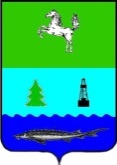 АДМИНИСТРАЦИЯ ПАРАБЕЛЬСКОГО РАЙОНАПОСТАНОВЛЕНИЕ(в редакции постановлений Администрации Парабельского района от 25.04.2019 № 243а, 24.10.2019 № 559а, 23.12.2020 № 595а, 06.05.2021 № 216а) 12.09.2017 										            № 649аОб утверждении порядка предоставление субсидий на поддержку транспортного обслуживания населения на возмещение недополученных доходов перевозчикам, осуществляющих регулярные пассажирские перевозки водным речным транспортом общего пользования по внутрирайонным маршрутам на территории Парабельского районаВ соответствии со статьей 78 Бюджетного кодекса Российской Федерации, в целях реализации мероприятия «Предоставление субсидий на поддержку транспортного обслуживания населения на возмещение недополученных доходов перевозчикам, осуществляющих регулярные пассажирские перевозки водным речным транспортом общего пользования» муниципальной программы «Обеспечение транспортной доступности на территории Парабельского района на 2016-2020 годы»,ПОСТАНОВЛЯЮ:1. Утвердить Порядок предоставления субсидий на поддержку транспортного обслуживания населения на возмещение недополученных доходов перевозчикам, осуществляющих регулярные пассажирские перевозки водным речным транспортом общего пользования по внутрирайонным маршрутам на территории Парабельского района согласно приложению к настоящему постановлению.2. Контроль за исполнением возложить на Первого заместителя Главы района Е.А. Рязанову.Глава района										          А.Л. КарловПриложениек постановлению Администрации Парабельского районаот 12.09.2017 № 649аПорядокпредоставления субсидий на поддержку транспортного обслуживания населения на возмещение недополученных доходов перевозчикам, осуществляющих регулярные пассажирские перевозки водным речным транспортом общего пользования по внутрирайонным маршрутам на территории Парабельского района1. Порядок предоставления субсидий на поддержку транспортного обслуживания населения на возмещение недополученных доходов перевозчикам, осуществляющих регулярные пассажирские перевозки водным речным транспортом общего пользования по внутрирайонным маршрутам на территории Парабельского района (далее - Порядок), разработан в соответствии со статьей 78 Бюджетного кодекса Российской Федерации и регулирует предоставление из бюджета Парабельского района субсидий на возмещение недополученных доходов перевозчикам, осуществляющих регулярные пассажирские перевозки водным речным транспортом общего пользования по внутрирайонным маршрутам на территории Парабельского района (далее - субсидии).2. Субсидия предоставляется в целях возмещения недополученных доходов и (или) финансового обеспечения (возмещения) затрат перевозчикам, осуществляющим регулярные пассажирские перевозки водным речным транспортом общего пользования по внутрирайонным маршрутам на территории Парабельского района, в том числе на возмещение затрат по ремонту водного речного транспорта, осуществляющего регулярные пассажирские перевозки по внутрирайонным маршрутам на территории Парабельского района.3. Главным распорядителем средств местного бюджета в рамках реализации Порядка является Администрация Парабельского района. Предоставление субсидии на поддержку транспортного обслуживания населения на возмещение недополученных доходов перевозчикам, осуществляющих регулярные пассажирские перевозки водным речным транспортом общего пользования (далее – субсидия) осуществляется в рамках муниципальной программы «Обеспечение транспортной доступности на территории Парабельского района», в пределах лимитов бюджетных обязательств в соответствии с Решением Думы Парабельского района о бюджете муниципального образования «Парабельский район» на соответствующий год.4. Получателями субсидий являются перевозчики - юридические лица (за исключением государственных (муниципальных) учреждений) и индивидуальные предприниматели, осуществляющие перевозку пассажиров (в том числе отдельных категорий граждан по единому социальному проездному билету) и багажа водным речным транспортом общего пользования по внутрирайонным маршрутам на территории Парабельского района, (далее - получатели субсидий), отвечающие следующим требованиям, которым должны соответствовать получатели субсидии на первое число месяца, предшествующего месяцу, в котором планируется заключение соглашения (либо принятие решения о предоставлении субсидии, если правовым актом, регулирующим предоставление субсидий в порядке возмещения затрат (недополученных доходов) в связи с производством (реализацией) товаров, выполнением работ, оказанием услуг, не предусмотрено заключение соглашения), или на иную дату, определенную правовым актом:1) заключившие договоры на оказание услуг по перевозке пассажиров и багажа по внутрирайонным маршрутам с Администрацией Парабельского района (далее – договор перевозки);2) имеющие лицензию на осуществление деятельности по перевозкам внутренним водным транспортом пассажиров;3) не должны находиться в процессе реорганизации (за исключением реорганизации в форме присоединения к юридическому лицу, являющемуся участником отбора, другого юридического лица), ликвидации, в отношении их не введена процедура банкротства, деятельность получателя субсидии не приостановлена в порядке, предусмотренном законодательством Российской Федерации, а получатели субсидий - индивидуальные предприниматели не должны прекратить деятельность в качестве индивидуального предпринимателя (в случае, если такое требование предусмотрено правовым актом);4) у получателя субсидий должна отсутствовать неисполненная обязанность по уплате налогов, сборов, страховых взносов, пеней, штрафов, процентов, подлежащих уплате в соответствии с законодательством Российской Федерации о налогах и сборах (в случае, если такое требование предусмотрено правовым актом), просроченная задолженность по возврату в бюджет бюджетной системы Российской	 Федерации, из которого планируется предоставление субсидии в соответствии с правовым актом, субсидий, бюджетных инвестиций, предоставленных в том числе в соответствии с иными правовыми актами, и иная просроченная задолженность перед бюджетом бюджетной системы Российской Федерации, из которого планируется предоставление субсидии в соответствии с правовым актом (в случае, если такие требования предусмотрены правовым актом) (для всех получателей субсидий);5) уровень средней заработной платы водителя транспортного средства получателя субсидий не может быть менее двукратного размера величины прожиточного минимума в Парабельском районе за квартал, предшествующий кварталу заключения договора перевозки, для трудоспособного населения;6) получатели субсидий не должны являться иностранными юридическими лицами, а также российскими юридическими лицами, в уставном (складочном) капитале которых доля участия иностранных юридических лиц, местом регистрации которых является государство или территория, включенные в утверждаемый Министерством финансов Российской Федерации перечень государств и территорий, предоставляющих льготный налоговый режим налогообложения и (или) не предусматривающих раскрытия и предоставления информации при проведении финансовых операций (офшорные зоны) в отношении таких юридических лиц, в совокупности превышает 50 процентов;7) получатели субсидий не должны получать средства из бюджета бюджетной системы Российской Федерации, из которого планируется предоставление субсидии в соответствии с правовым актом, на основании иных нормативных правовых актов или муниципальных правовых актов на цели, указанные в пункте 2 настоящего документа;8) получателем субсидии открыт расчетный счет в учреждениях Центрального банка Российской Федерации или кредитных организациях.5. Условиями предоставления субсидий в соответствии с настоящим Порядком являются:1) заключение соглашения о предоставлении субсидий (далее - Соглашение) между получателем субсидий и Администрацией Парабельского района (далее - Администрация);2) соблюдение получателем субсидий требований настоящего Порядка;3) согласие получателя субсидий на осуществление Администрацией и органами муниципального финансового контроля Парабельского района проверок соблюдения получателем субсидий условий, цели и порядка их предоставления;4) запрет приобретения получателями субсидии – юридическими лицами за счет полученных из федерального бюджета средств иностранной валюты, за исключением операций, осуществляемых в соответствии с валютным законодательством Российской Федерации при закупке (поставке) высокотехнологичного импортного оборудования, сырья и комплектующих, а также связанных с достижением цели предоставления субсидий иных операций, определенных настоящим Порядком;5) перечисление субсидии на расчетные счета или корреспондентские счета, открытые получателям субсидий в учреждениях Центрального банка Российской Федерации или кредитных организациях (за исключением субсидий, подлежащих в соответствии с бюджетным законодательством Российской Федерации казначейскому сопровождению).6. Субсидии предоставляются в соответствии с Соглашением между получателем субсидий и Администрацией. Проект Соглашения разрабатывается Администрацией в соответствии с Типовой формой соглашения, утверждаемой приказом муниципального казенного учреждения Орган управления финансами – Финансовый отдел администрации Парабельского района Томской области.Соглашение определяет:1) права, обязанности и ответственность сторон;2) ожидаемые результаты предоставления субсидий;3) качественные и (или) количественные характеристики достижения целевых показателей за счет предоставления субсидий;4) сроки, порядок и объем перечисления субсидий;5) порядок возврата субсидий в бюджет Парабельского района в случае нарушения условий, установленных при их предоставлении;6) согласие получателя субсидий на осуществление Администрацией и органами муниципального финансового контроля Парабельского района проверок соблюдения получателем субсидий условий, цели и порядка их предоставления;7) случаи и порядок возврата в текущем финансовом году получателем субсидий остатка субсидий, не использованного в отчетном финансовом году;8) запрет приобретения за счет полученных средств иностранной валюты, за исключением операций, осуществляемых в соответствии с валютным законодательством Российской Федерации при закупке (поставке) высокотехнологичного импортного оборудования, сырья и комплектующих, а также связанных с достижением цели предоставления субсидий иных операций, определенных настоящим Порядком;9) иные положения в соответствии с действующим законодательством;10) порядок, сроки и форму представления отчетов о достижении показателей.7. Получатель субсидии для заключения Соглашения представляет в Администрацию в следующие документы:1) заявление на предоставление субсидии на возмещение недополученных доходов по форме согласно приложению № 1 к настоящему Порядку (далее - заявление);2) копии документов о назначении руководителя получателя субсидий, заверенные подписью руководителя получателя субсидий и печатью (при наличии) (представляются получателями субсидий - юридическими лицами);3) получатель субсидий вправе по собственной инициативе представить выданную налоговым органом справку, подтверждающую отсутствие у получателя субсидий задолженности по налоговым и иным обязательным платежам в бюджетную систему, выданную не ранее чем за 30 календарных дней до дня подачи заявления (включительно).В случае, если получатель субсидий не представил справку, подтверждающую отсутствие у получателя субсидий задолженности по налоговым и иным обязательным платежам в бюджетную систему по собственной инициативе, Администрация в течение 10 календарных дней со дня обращения получателя субсидий посредством межведомственного запроса, в том числе в электронной форме с использованием единой системы межведомственного электронного взаимодействия и региональной системы межведомственного электронного взаимодействия Томской области, запрашивает и получает документы, указанные в абзаце первом настоящего подпункта;4) получатель субсидий вправе по собственной инициативе представить выданную налоговым органом справку о состоянии расчетов получателя субсидий по пенсионным страховым взносам, пеням и штрафам, выданную налоговым органом не ранее чем за 30 календарных дней до дня подачи заявления (включительно).В случае, если получатель субсидий не представил справку о состоянии расчетов получателя субсидий по пенсионным страховым взносам, пеням и штрафам по собственной инициативе, Администрация в течение 10 календарных дней со дня обращения получателя субсидий посредством межведомственного запроса, в том числе в электронной форме с использованием единой системы межведомственного электронного взаимодействия и региональной системы межведомственного электронного взаимодействия Томской области, запрашивает и получает документы, указанные в абзаце первом настоящего подпункта;5) получатель субсидий вправе по собственной инициативе представить выданную Государственным учреждением - Томским региональным отделением Фонда социального страхования Российской Федерации справку о состоянии расчетов получателя субсидий по социальным страховым взносам, пеням и штрафам, выданную не ранее чем за 30 календарных дней до дня подачи заявления (включительно).В случае, если получатель субсидий не представил справку о состоянии расчетов получателя субсидий по социальным страховым взносам, пеням и штрафам по собственной инициативе, Администрация в течение 10 календарных дней со дня обращения получателя субсидий посредством межведомственного запроса, в том числе в электронной форме с использованием единой системы межведомственного электронного взаимодействия и региональной системы межведомственного электронного взаимодействия Томской области, запрашивает и получает документы, указанные в абзаце первом настоящего подпункта;6) подписанную получателем субсидий справку о среднесписочной численности работников и средней заработной плате работников получателя субсидий, а также средней заработной плате водителей транспортных средств получателя субсидий за год, предшествующий году подачи заявления;7) копию договора перевозки, заверенную подписью руководителя получателя субсидий и печатью (при наличии);8) копию лицензии на осуществление деятельности по перевозкам внутренним водным транспортом пассажиров;9) бухгалтерскую (финансовую) отчетность за год, предшествующий году подачи заявления по формам, утвержденным Приказом Министерства финансов Российской Федерации от 02.07.2010 N 66н «О формах бухгалтерской отчетности организаций», заверенную подписью руководителя получателя субсидий и печатью (при наличии) (представляется получателями субсидий, кроме индивидуальных предпринимателей, в случае, если в соответствии с законодательством Российской Федерации о налогах и сборах они ведут учет доходов или доходов и расходов и (или) иных объектов налогообложения либо физических показателей, характеризующих определенный вид предпринимательской деятельности);Книгу учета доходов и расходов организаций и индивидуальных предпринимателей, применяющих упрощенную систему налогообложения, за год, предшествующий году подачи заявления по форме, утвержденной Приказом Министерства финансов Российской Федерации от 22.10.2012 N 135н «Об утверждении форм Книги учета доходов и расходов организаций и индивидуальных предпринимателей, применяющих упрощенную систему налогообложения, Книги учета доходов индивидуальных предпринимателей, применяющих патентную систему налогообложения, и Порядков их заполнения» (далее - приказ Минфина России от 22.10.2012 N 135н), заверенную подписью индивидуального предпринимателя (представляется получателями субсидий - индивидуальными предпринимателями, применяющими упрощенную систему налогообложения);Книгу учета доходов индивидуальных предпринимателей, применяющих патентную систему налогообложения, за год, предшествующий году подачи заявления по форме, утвержденной приказом Минфина России от 22.10.2012 N 135н, заверенную подписью индивидуального предпринимателя (представляется получателями субсидий - индивидуальными предпринимателями, применяющими патентную систему налогообложения);налоговые декларации по единому налогу на вмененный доход для отдельных видов деятельности по форме, утвержденной Приказом Федеральной налоговой службы Российской Федерации от 04.07.2014 N ММВ-7-3/353@ «Об утверждении формы налоговой декларации по единому налогу на вмененный доход для отдельных видов деятельности, порядка ее заполнения, а также формата представления налоговой декларации по единому налогу на вмененный доход для отдельных видов деятельности в электронной форме», за 1-й, 1-й - 2-й, 1-й - 3-й, 1-й - 4-й кварталы года, предшествующий году подачи заявления, заверенные подписью индивидуального предпринимателя (представляется получателями субсидий - индивидуальными предпринимателями, применяющими систему налогообложения в виде единого налога на вмененный доход);10) регистры бухгалтерского учета (оборотно-сальдовые ведомости) за год, предшествующий году подачи заявления по счету 90 «Продажи» с аналитикой по субсчетам, заверенные подписью руководителя получателя субсидий и печатью (при наличии) (представляются получателями субсидий, кроме индивидуальных предпринимателей, в случае, если в соответствии с законодательством Российской Федерации о налогах и сборах они ведут учет доходов или доходов и расходов и (или) иных объектов налогообложения либо физических показателей, характеризующих определенный вид предпринимательской деятельности);11) расчет экономически обоснованной выручки от перевозки пассажиров и багажа по внутрирайонным маршрутам за год, предшествующий году подачи заявления (далее - Расчет), подготовленный по формам согласно приложению № 2 к настоящему Порядку.Получатель субсидий самостоятельно подготавливает Расчет в соответствии с требованиями Распоряжения Министерства транспорта Российской Федерации от 18.04.2013 N НА-37-р «О введении в действие Методических рекомендаций по расчету экономически обоснованной стоимости перевозки пассажиров и багажа в городском и пригородном сообщении автомобильным и городским наземным электрическим транспортом общего пользования» (далее - Методика) в части, предусмотренной настоящим Порядком;12) справку о фактической выручке получателя субсидий в разрезе видов деятельности и муниципальных маршрутов за год, предшествующий году подачи заявления, подготовленную по форме согласно приложению № 3 к настоящему Порядку;13) расчет размера субсидий за год, предшествующий году подачи заявления, подготовленный по форме согласно приложению № 4 к настоящему Порядку.Размер субсидий определяется как суммарное выражение разницы между экономически обоснованной выручкой от перевозки пассажиров и багажа по каждому маршруту за год, предшествующий году подачи заявления, рассчитанной с учетом требований Методики, и фактической выручкой от перевозки пассажиров и багажа по каждому маршруту за год, предшествующий году подачи заявления получателя субсидий, но не более размера убытка, определяемого в соответствии с бухгалтерской (финансовой) отчетностью за год, предшествующий году подачи заявления, заверенной подписью руководителя получателя субсидий и печатью (при наличии) (по получателям субсидий - индивидуальным предпринимателям в случае, если в соответствии с законодательством Российской Федерации о налогах и сборах они ведут учет доходов или доходов и расходов и (или) иных объектов налогообложения либо физических показателей, характеризующих определенный вид предпринимательской деятельности, размер убытка определяется на основании Книги учета доходов и расходов организаций и индивидуальных предпринимателей, применяющих упрощенную систему налогообложения, за год, предшествующий году подачи заявления по форме, утвержденной приказом Минфина России от 22.10.2012 № 135н, или Книги учета доходов индивидуальных предпринимателей, применяющих патентную систему налогообложения, за год, предшествующий году подачи заявления по форме, утвержденной приказом Минфина России от 22.10.2012 № 135н).Коэффициент рентабельности признается равным 1 для расчета экономически обоснованной выручки от перевозки пассажиров и багажа по внутрирайонным маршрутам за год, предшествующий году подачи заявления;14) получатель субсидий вправе по собственной инициативе представить выданную налоговым органом выписку из Единого государственного реестра юридических лиц (индивидуальных предпринимателей), выданную не ранее чем за 30 календарных дней до дня подачи заявления (включительно).В случае если получатель субсидий не представил выписку из Единого государственного реестра юридических лиц (индивидуальных предпринимателей) по собственной инициативе, Администрация в течение 10 календарных дней со дня обращения получателя субсидий посредством межведомственного запроса, в том числе в электронной форме с использованием единой системы межведомственного электронного взаимодействия и региональной системы межведомственного электронного взаимодействия Томской области, запрашивает и получает от налогового органа документы, указанные в абзаце первом настоящего подпункта.8. Администрация регистрирует заявление и прилагаемые к нему документы получателя субсидий в порядке их поступления в журнале регистрации, который должен быть прошнурован, пронумерован и скреплен печатью Администрации.9. Администрация в течение 10 календарных дней со дня регистрации документов рассматривает их и по результатам рассмотрения направляет получателю субсидий проект Соглашения либо письменное уведомление об отказе в заключении Соглашения с указанием оснований отказа.Основаниями для отказа в заключении Соглашения являются:1) несоответствие получателя субсидий требованиям, установленным пунктом 3 настоящего Порядка;2) несоответствие цели запрашиваемых субсидий цели предоставления субсидий, установленной пунктом 2 настоящего Порядка;3) представление получателем субсидий неполного пакета документов или документов, подготовленных с нарушением требований к таким документам, предусмотренных пунктом 6 настоящего Порядка;4) представление получателем субсидий недостоверных документов, перечисленных в пункте 6 настоящего Порядка, и (или) недостоверных (неполных) сведений в таких документах.Администрация запрашивает документацию (в том числе первичную) для подтверждения сведений, включенных в справку о фактической выручке получателя субсидий в разрезе видов деятельности и муниципальных маршрутов за год, предшествующий году подачи заявления, подготовленную по форме согласно приложению № 3 к настоящему Порядку.10. Администрация в течение 5 рабочих дней со дня поступления заявления проводит проверку Расчета, подготовленного и представленного получателем субсидий на соответствие Методике и составляет заключение о применении Методики.11. Субсидии предоставляются в пределах объема бюджетных ассигнований, предусмотренных решением Думы Парабельского района о бюджете на очередной финансовый год на цель, указанную в пункте 2 настоящего Порядка.Администрация перечисляет субсидии не позднее десятого рабочего дня, следующего за днем принятия главным распорядителем как получателем бюджетных средств по результатам рассмотрения им документов, указанных в пункте 6 настоящего документа, в сроки, установленные пунктом 8 настоящего документа, решения.12. Возврат субсидий в бюджет Парабельского района получателем субсидий в случае нарушения условий, установленных при их предоставлении, осуществляется на основании письменного уведомления Администрации о возврате субсидий в бюджет Парабельского района.Администрация направляет получателю субсидий письменное уведомление о возврате субсидий в бюджет Парабельского района в течение 10 рабочих дней со дня выявления фактов, являющихся основанием для возврата субсидий. Получатель субсидий в течение 30 рабочих дней со дня получения уведомления возвращает средства перечисленных субсидий в бюджет Парабельского района по платежным реквизитам, указанным в уведомлении.В случае невыполнения получателем субсидий требования о возврате субсидии подлежат взысканию в судебном порядке.13. Возврат в текущем финансовом году получателем субсидий остатка субсидий, не использованного в отчетном финансовом году, осуществляется в течение 30 календарных дней со дня получения письменного уведомления Администрации о наступлении случаев, предусмотренных Соглашением.14. Главный распорядитель бюджетных средств (администрация Парабельского района) и орган муниципального финансового контроля (контрольно-счетный орган ревизионная комиссия муниципального образования «Парабельский район») осуществляют обязательную проверку соблюдения условий, целей и порядка предоставления субсидий и ответственности за их нарушение получателями субсидии.Заместитель Главы района-Управляющий делами                                                          А.А. КостаревПриложение № 1к Порядкупредоставления субсидий на возмещение недополученныхдоходов перевозчикам, осуществляющим регулярныепассажирские перевозки водным речным транспортомобщего пользования по внутрирайонным маршрутамна территории Парабельского районаФормаЗаявлениена предоставление субсидии на возмещение недополученных доходов_____________________________________________________________________________________(наименование юридического лица, индивидуального предпринимателя)ОГРН/ОГРНИП: _________________________________________________________Наименование регистрирующего органа: ____________________________________Дата регистрации: ________________________________________________________ИНН: ___________________________________________________________________КПП: ___________________________________________________________________Р/сч получателя субсидии: _________________________________________________Наименование банка: ______________________________________________________К/сч банка: _______________________________________________________________БИК: ____________________________________________________________________Юридический адрес: _______________________________________________________Фактический адрес: ________________________________________________________Телефон: ______________________________ Факс: _____________________________Web-сайт: ____________________________ E-mail: _____________________________    Прошу предоставить субсидию в сумме ___________ (___________________________________) рублей______ копеек на возмещение недополученных доходов____________________________________________________________________________________,(наименование юридического лица, индивидуального предпринимателя)осуществляющему регулярные пассажирские перевозки водным речным транспортом общего пользования по внутрирайонным маршрутам на территории Парабельского района.Возмещение недополученных доходов предусматривает _________________________________Настоящим подтверждаю, что ________________________________________________________(наименование юридического лица, индивидуального предпринимателя)не находится в состоянии реорганизации, ликвидации или в процедуре, применяемой в деле о банкротстве; не имеет просроченной задолженности по налоговым и иным обязательным платежам в бюджетную систему, в том числе в бюджеты государственных внебюджетных фондов.Все сведения и документы, представленные с целью получения субсидии, являются подлинными и достоверными. На проверку и обработку указанной информации согласен.    Приложения:    1. ____________________________________________________________________    Приложения: на __ л. в 1 экз.Руководитель получателя субсидии _________________/________________________(подпись)		(расшифровка подписи)"__" ________ 20__ г.М.П. (при наличии)Приложение № 2к Порядкупредоставления субсидий на возмещение недополученныхдоходов перевозчикам, осуществляющим регулярныепассажирские перевозки водным речным транспортомобщего пользования по внутрирайонным маршрутамна территории Парабельского районаРасчет экономически обоснованной выручки от перевозки пассажиров и багажа по внутрирайонным маршрутам__________________________________________________________(получатель субсидии)за ___________ годРуководитель ___________________________________________/_____________/                                      (Фамилия, имя, отчество  (последнее - при наличии))           (Подпись)Главный бухгалтер ______________________________________/_____________/                                      (Фамилия, имя, отчество (последнее - при наличии))            (Подпись)Исполнитель ____________________________________________/_____________/                                      (Фамилия, имя, отчество (последнее - при наличии))            (Подпись)    "__" ________ 20___ г.Форма 1Фактические производственные показатели по перевозке пассажиров по внутрирайонным маршрутам____________________________________________________(получатель субсидии)за ____________ год    Руководитель ___________________________________________/_____________/                           (Фамилия, имя, отчество             (Подпись)                          (последнее - при наличии))    Главный бухгалтер ______________________________________/_____________/                           (Фамилия, имя, отчество             (Подпись)                          (последнее - при наличии))    Исполнитель ____________________________________________/_____________/                           (Фамилия, имя, отчество             (Подпись)                          (последнее - при наличии))Форма 2Расчетвеличины расходов на оплату труда (с учетом оплаты отпусков) линейных водителей и кондукторов в расчете на 1 км пробега на маршрутеВспомогательная таблица для формы 2    Руководитель ___________________________________________/_____________/                           (Фамилия, имя, отчество             (Подпись)                          (последнее - при наличии))    Главный бухгалтер ______________________________________/_____________/                           (Фамилия, имя, отчество             (Подпись)                          (последнее - при наличии))    Исполнитель ____________________________________________/_____________/                           (Фамилия, имя, отчество             (Подпись)                          (последнее - при наличии))Форма 3Расчет расходов на топливо   Руководитель ___________________________________________/_____________/                           (Фамилия, имя, отчество             (Подпись)                          (последнее - при наличии))    Главный бухгалтер ______________________________________/_____________/                           (Фамилия, имя, отчество             (Подпись)                          (последнее - при наличии))    Исполнитель ____________________________________________/_____________/                           (Фамилия, имя, отчество             (Подпись)                          (последнее - при наличии))Форма 4Расчет расходов на техническое обслуживание и ремонт<*> Методические рекомендации по расчету экономически обоснованной стоимости перевозки пассажиров и багажа в городском и пригородном сообщении автомобильным и городским наземным электрическим транспортом общего пользования, утвержденные Распоряжением Минтранса России от 18.04.2013 N НА-37-р (далее - Методика).Вспомогательная таблица для формы 5    Руководитель ___________________________________________/_____________/                           (Фамилия, имя, отчество             (Подпись)                          (последнее - при наличии))    Главный бухгалтер ______________________________________/_____________/                           (Фамилия, имя, отчество             (Подпись)                          (последнее - при наличии))    Исполнитель ____________________________________________/_____________/                           (Фамилия, имя, отчество             (Подпись)                          (последнее - при наличии))Форма 5Расчет амортизации на 1 км пробега <*>    <*> Расчет производится в разрезе маршрутов.    <**> Для индивидуальных предпринимателей в случае, если в соответствии с законодательством Российской Федерации о налогах и сборах они ведут учет доходов или доходов и расходов и (или) иных объектов налогообложения либо физических показателей, характеризующих определенный вид предпринимательской деятельности, фактическая стоимость приобретения автобуса из договора купли-продажи и акта приема-передачи.    Руководитель ___________________________________________/_____________/                           (Фамилия, имя, отчество             (Подпись)                          (последнее - при наличии))    Главный бухгалтер ______________________________________/_____________/                           (Фамилия, имя, отчество             (Подпись)                          (последнее - при наличии))    Исполнитель ____________________________________________/_____________/                           (Фамилия, имя, отчество             (Подпись)                          (последнее - при наличии))Форма 5.1Расчет арендной платы пассажирских судов на 1 км пробега <*>    <*> Расчет производится в разрезе маршрутов.    Руководитель ___________________________________________/_____________/                           (Фамилия, имя, отчество             (Подпись)                          (последнее - при наличии))    Главный бухгалтер ______________________________________/_____________/                           (Фамилия, имя, отчество             (Подпись)                          (последнее - при наличии))    Исполнитель ____________________________________________/_____________/                           (Фамилия, имя, отчество             (Подпись)                          (последнее - при наличии))Форма 6Расчет прочих расходов по обычным видам деятельности в сумме с косвенными расходами    Руководитель ___________________________________________/_____________/                           (Фамилия, имя, отчество             (Подпись)                          (последнее - при наличии))    Главный бухгалтер ______________________________________/_____________/                           (Фамилия, имя, отчество             (Подпись)                          (последнее - при наличии))    Исполнитель ____________________________________________/_____________/                           (Фамилия, имя, отчество             (Подпись)                          (последнее - при наличии))Приложение № 3к Порядкупредоставления субсидий на возмещение недополученныхдоходов перевозчикам, осуществляющим регулярныепассажирские перевозки водным речным транспортомобщего пользования по внутрирайонным маршрутамна территории Парабельского районаСправка о фактической выручке получателя субсидийв разрезе видов деятельности и внутрирайонных маршрутовза _________ год____________________________________________________________(получатель субсидии)    Руководитель ___________________________________________/_____________/                           (Фамилия, имя, отчество             (Подпись)                          (последнее - при наличии))    Главный бухгалтер ______________________________________/_____________/                           (Фамилия, имя, отчество             (Подпись)                          (последнее - при наличии))    Исполнитель ____________________________________________/_____________/                           (Фамилия, имя, отчество             (Подпись)                          (последнее - при наличии))Приложение № 4к Порядкупредоставления субсидий на возмещение недополученныхдоходов перевозчикам, осуществляющим регулярныепассажирские перевозки водным речным транспортомобщего пользования по внутрирайонным маршрутамна территории Парабельского районаРасчет размера субсидий за _______________ год____________________________________________________________(получатель субсидии)    <*>  Фактический убыток согласно данным бухгалтерской (финансовой) отчетности за _______ год (по индивидуальным предпринимателям в случае, если в соответствии с законодательством Российской Федерации о налогах и сборах они ведут учет доходов или доходов и расходов и (или) иных объектов налогообложения либо физических показателей, характеризующих определенный вид предпринимательской деятельности, размер убытка определяется на основании Книги учета доходов и расходов организаций и индивидуальных предпринимателей, применяющих упрощенную систему налогообложения, за ______ год Книги учета доходов индивидуальных предпринимателей, применяющих патентную систему налогообложения, за ________ год).    <**>   Итоговое   значение  ст.  6  (стр.  8),  но  не  более  значения фактического убытка, принятого по модулю (ст. 9).    Руководитель ___________________________________________________________/_____________/                (Фамилия, имя, отчество (последнее - при наличии))            (Подпись)    Главный бухгалтер _______________________________________________________/_____________/                      Фамилия, имя, отчество (последнее - при наличии))         (Подпись)    Исполнитель _____________________________________________________________/_____________/                Фамилия, имя, отчество (последнее - при наличии))               (Подпись)NппПоказательМетодология расчетаЕдиница измеренияМаршрутыМаршрутыМаршрутыМаршрутыМаршрутыМаршрутыМаршрутыМаршрутыNппПоказательМетодология расчетаЕдиница измерениямаршрут №...маршрут №...маршрут №...маршрут №...маршрут №...маршрут №...маршрут №...маршрут №...NппПоказательМетодология расчетаЕдиница измеренияназвание суднаназвание суднаназвание суднаназвание суднаназвание суднаназвание суднаназвание суднаназвание судна1Производственные показатели1.1Год выпуска суднасогласно свидетельствуx1.2Пробег с начала эксплуатации суднаобщий (полный) пробег с начала эксплуатациитыс. км1.3Количество рейсовиз формы 1ед.1.4Пробег суднаиз формы 1тыс. км1.5Пассажировместимость суднасогласно свидетельствучел.1.6Главные размерения по свидетельствудлинаширинавысота бортаммм2Расходы2.1Оплата труда водителей и кондукторовиз формы 2 (расчет согласно п. 23 - 24 Методических рекомендаций по расчету экономически обоснованной стоимости перевозки пассажиров и багажа в городском и пригородном сообщении автомобильным и городским наземным электрическим транспортом общего пользования, утвержденных Распоряжением Министерства транспорта Российской Федерации от 18.04.2013 N НА-37-р "О введении в действие Методических рекомендаций по расчету экономически обоснованной стоимости перевозки пассажиров и багажа в городском и пригородном сообщении автомобильным и городским наземным электрическим транспортом общего пользования" (далее - Методика)руб./кмруб./км2.2Отчисления на социальные нужды (водители, кондукторы)п. 2.1 x тарифы на страховые взносы / 100 (расчет согласно п. 25 Методики)руб./кмруб./км2.3Топливоиз формы 3 (расчет согласно п. 26 Методики)руб./кмруб./км2.4Смазочные и прочие эксплуатационные материалып. 2.3 x 0,075 (расчет согласно п. 28 Методики)руб./кмруб./км2.5Техническое обслуживание и эксплуатационный ремонтиз формы 5 (расчет согласно п. 30-32 Методики)руб./кмруб./км2.6Амортизация пассажирских судов (собственных)из формы 6 (расчет согласно п. 33 Методики)руб./кмруб./км2.7Арендная плата за пассажирские судаиз формы 6.1руб./кмруб./км2.8Прочие прямые расходы и косвенные расходыиз формы 7 (расчет согласно п. 38 Методики)руб./кмруб./км3Итого экономически обоснованная стоимость от перевозки пассажиров и багажа по межмуниципальным пригородным маршрутам в расчете на 1 км пробегап. 3 = п. 2.1 + п. 2.2 + п. 2.3 + п. 2.4 + п. 2.5 + п. 2.6 + п. 2.7 + п. 2.8руб./кмруб./км4Коэффициент рентабельностипризнается равным 1коэф-ткоэф-т11111115Итого экономически обоснованная выручка от перевозки пассажиров и багажа по межмуниципальным пригородным маршрутамп. 5 = п. 3 x п. 4 x п. 1.4руб.руб.МаршрутНазвание суднаНомер суднаВремя на 1 рейс с учетом подготовительно-заключительного времени (далее - ПЗВ), часПробег на 1 рейс с учетом ПЗВ, кмЭксплуатационная скорость, км/чФактическое количество рейсов, ед.Фактическое количество перевозок с учетом ПЗВ, часФактическое количество перевозок, кмИтогоNппПоказательПорядок расчета/источник информацииЕдиница измеренияМаршрутыМаршрутыМаршрутыМаршрутыNппПоказательПорядок расчета/источник информацииЕдиница измерениямаршрут №...маршрут №...маршрут №...маршрут №...1Название суднасогласно свидетельствуx2Расчет величины расходов на оплату труда (с учетом оплаты отпусков) водителей и кондукторов в расчете на 1 км пробегаесли п. 8 без учета ПЗВ,то п. 2 = (п. 3 x п. 6) / п. 8 x п. 9;если п. 8 с учетом ПЗВ,то п. 2 = (п. 3 x п. 6) / п. 8руб./км пробега3Расчетная часовая величина оплаты труда водителя и кондуктора на 1 час работып. 3 = п. 3.1 + п. 3.2руб./час пробега3.1часовая оплата труда водителяп. 3.1 = п. 4.1 вспомогательной таблицы для формы 2 / п. 4 + п. 2.1 вспомогательной таблицы для формы 2 / п. 5руб./час пробега3.2часовая оплата труда кондукторап. 3.2 = п. 4.2 вспомогательной таблицы для формы 2 / п. 4 + п. 2.2 вспомогательной таблицы для формы 2 / п. 5руб./час пробега4Средняя месячная величина фонда рабочего времени водителя (кондуктора)п. 4 = п. 5 / 12час/месяц5Годовая величина фонда рабочего времени водителя (кондуктора)производственный календарь за 12 месяцев 2016 года (при 40-часовой рабочей неделе)час6Количество часов работы судов с кондуктором за 6, 9 и 12 месяцевп. 6 = п. 8 / п. 7час7Эксплуатационная скоростьиз формы 1км/ч8Пробег судна на линии за 6, 9 и 12 месяцевиз формы 1км9Продолжительность ПЗВ, времени прохождения предрейсовых инструктажей и медосмотров (1,05)не применяется, если п. 8 с учетом ПЗВкоэффициентNппПоказательПорядок расчета/источник информацииЕдиница измеренияМаршрутыМаршрутыМаршрутыМаршрутыNппПоказательПорядок расчета/источник информацииЕдиница измерениямаршрут №...маршрут №...маршрут №...маршрут №...1Название суднасогласно свидетельствуx2Расчет основного и дополнительного отпуска водителя (кондуктора)п. 2 = п. 2.1 + п. 2.2руб./год2.1Расчет основного и дополнительного отпуска водителяп. 2.1 = (п. 3.1 / (п. 29.3 x п. 12)) x (п. 9.1 + п. 10.1)руб./год2.2Расчет основного и дополнительного отпуска кондукторап. 2.2 = (п. 3.2 / (п. 29.3 x п. 12)) x (п. 9.2 + п. 10.2)руб./год3Величина расчетной годовой заработной платы водителя и кондукторап. 3 = п. 3.1 + п. 3.2руб./год3.1годовая оплата труда водителяп. 3.1 = п. 4.1 x 12руб./год3.2годовая оплата труда кондукторап. 3.2 = п. 4.2 x 12руб./год4Расчетная месячная величина оплаты труда водителя и кондукторап. 4 = п. 4.1 + п. 4.2руб./мес.4.1месячная оплата труда водителядвукратный размер величины прожиточного минимума за последний отчетный период для трудоспособного населенияруб./мес.4.2месячная оплата труда кондукторавеличина прожиточного минимума за последний отчетный период для трудоспособного населенияруб./мес.5Количество дней основного отпуска водителя (кондуктора)статья 115 Трудового кодекса Российской Федерации (далее-ТК РФ)дней/год5.1Количество дней основного отпуска водителястатья 115 ТК РФдней/год5.2Количество дней основного отпуска кондукторастатья 115 ТК РФдней/год6Количество дней дополнительного отпуска водителя (кондуктора)статья 117 ТК РФдней/год6.1Количество дней дополнительного отпуска водителястатья 117 ТК РФдней/год6.2Количество дней дополнительного отпуска кондукторастатья 117 ТК РФдней/годNппПоказательПоказательПорядок расчета/источник информацииЕдиница измеренияМаршрутыМаршрутыNппПоказательПоказательПорядок расчета/источник информацииЕдиница измерениямаршрут №...маршрут №...1Наименование суднаНаименование суднасогласно свидетельствуx2Год выпуска суднаГод выпуска суднасогласно свидетельствуx3Пробег на один рейс с учетом ПВЗПробег на один рейс с учетом ПВЗсогласно паспорту маршрутакм4Вид топлива (дизельное топливо - ДТ)Вид топлива (дизельное топливо - ДТ)5Транспортная норма топлива, л/100 км для ДТТранспортная норма топлива, л/100 км для ДТв соответствии с Распоряжением Министерства транспорта Российской Федерации от 14.03.2008 N АМ-23-р "О введении в действие методических рекомендаций "Нормы расхода топлив и смазочных материалов на автомобильном транспорте" (далее - распоряжение Минтранса России от 14.03.2008 N АМ-23-р)л/100 км6Повышение исходного значения нормы, в том числе:Повышение исходного значения нормы, в том числе:п. 6 = п. 6.1 + п. 6.2%6.1на частые технологические остановкина частые технологические остановкив соответствии с распоряжением Минтранса России от 14.03.2008 N АМ-23-р%6.2прочее увеличение (указать)прочее увеличение (указать)в соответствии с распоряжением Минтранса России от 14.03.2008 N АМ-23-р%7Количество рейсовКоличество рейсовиз формы 1шт.8Нормативный расход топлива, л/100 км для ДТНормативный расход топлива, л/100 км для ДТп. 8 = п. 5 x (1 + 0,01 x п. 6)л/100 км9Итого расход ДТИтого расход ДТп. 9 = п. 8 / 100 x п. 3 x п. 7лРасчет расходов на топливоРасчет расходов на топливоРасчет расходов на топливоРасчет расходов на топливоРасчет расходов на топливоРасчет расходов на топливоРасчет расходов на топливо10Расходы на топливоп. 10 = п. 11 x п. 12п. 10 = п. 11 x п. 12руб./км пробега11Норма расхода топливап. 11 = п. 8 / 100п. 11 = п. 8 / 100л/км пробега12Фактическая цена топлива за 6, 9 и 12 месяцевРассчитывается на основании данных бухгалтерского учета как средняя стоимость топлива за 6, 9 и 12 месяцев, но не более стоимости топлива (по видам) по данным Томскстата за 6, 9 и 12 месяцевРассчитывается на основании данных бухгалтерского учета как средняя стоимость топлива за 6, 9 и 12 месяцев, но не более стоимости топлива (по видам) по данным Томскстата за 6, 9 и 12 месяцевруб./лNппПоказательПорядок расчета/источник информацииЕдиница измеренияМаршрутыМаршрутыNппПоказательПорядок расчета/источник информацииЕдиница измерениямаршрут №...маршрут №...1Наименование суднасогласно свидетельстваx2Пробег с начала эксплуатации суднаобщий (полный) пробег судна с начала эксплуатациикм3Расходы на техническое обслуживание и ремонт в расчете на 1 км пробегап. 3 = п. 4 + п. 5руб./км пробега4Величина расходов на оплату труда ремонтных рабочих, а также отчислений на социальные нуждып. 4 = п. 4.1 x ((п. 4.3 / (п. 4.5 x п. 4.6)) + п. 4.4 x п. 4.7 x п. 4.8 x п. 4.9) / 1000 x (1 + п. 4.2 / 100)руб./км4.1Расчетная часовая величина оплаты труда ремонтного рабочегоп. 2 вспомогательной таблицы для формы 5руб./час4.2Суммарная величина тарифов отчислений на социальные нужды (___)определяется в соответствии с действующим законодательством%4.3Величина базовой удельной трудоемкости технического обслуживания, час/1000 км пробегатаблица 4.1 приложения N 4 Методики <*>час/1000 км пробега4.4Величина базовой удельной трудоемкости текущего ремонта, час/1000 км пробегатаблица 4.1 приложения N 4 Методики <*>час/1000 км пробега4.5К 1п - коэффициент корректирования нормативов периодичности технического обслуживания в зависимости от условий эксплуатациив соответствии с таблицей 2.8 Положения о техническом обслуживании и ремонте подвижного состава автомобильного транспорта, утвержденного Министерством автомобильного транспорта РСФСР от 20.09.1984коэффициент4.6К 3п - коэффициент корректирования нормативов периодичности технического обслуживания в зависимости от природно-климатических условийв соответствии с таблицей 2.10 Положения о техническом обслуживании и ремонте подвижного состава автомобильного транспорта, утвержденного Министерством автомобильного транспорта РСФСР от 20.09.1984коэффициент4.7К1 - коэффициент корректирования нормативов трудоемкости в зависимости от условий эксплуатациив соответствии с таблицей 2.8 Положения о техническом обслуживании и ремонте подвижного состава автомобильного транспорта, утвержденного Министерством автомобильного транспорта РСФСР от 20.09.1984коэффициент4.8К3 - коэффициент корректирования нормативов трудоемкости в зависимости от природно-климатических условийв соответствии с таблицей 2.10 Положения о техническом обслуживании и ремонте подвижного состава автомобильного транспорта, утвержденного Министерством автомобильного транспорта РСФСР от 20.09.1984коэффициент4.9К4 - коэффициент корректирования нормативов трудоемкости в зависимости от пробега с начала эксплуатациив соответствии с таблицей 2.11 Положения о техническом обслуживании и ремонте подвижного состава автомобильного транспорта, утвержденного Министерством автомобильного транспорта РСФСР от 20.09.1984коэффициент5Величина расходов на запасные части и материалы, расходуемые при техническом обслуживании и ремонтеп. 5 = п. 5.1 x (п. 5.2 / 100) x п. 5.3 x п. 5.4 x п. 5.5 x п. 5.6руб./км пробега5.1Базовые удельные расходы на запасные части и материалытаблица 4.2 приложения N 4 Методики <*>руб./ 1 км пробега5.2Суммарный индекс цен на запасные части и материалы с января 2013 года на планируемый периодвеличина индекса цен машин и оборудования по данным Росстата за последний отчетный период 2016 года%5.3К1 - коэффициент корректирования удельных расходов на приобретение запасных частей и материалов в зависимости от условий эксплуатациив соответствии с таблицей 2.8 Положения о техническом обслуживании и ремонте подвижного состава автомобильного транспорта, утвержденного Министерством автомобильного транспорта РСФСР от 20.09.1984коэффициент5.4К3 - коэффициент корректирования удельных расходов на приобретение запасных частей и материалов в зависимости от природно-климатических условийв соответствии с таблицей 2.10 Положения о техническом обслуживании и ремонте подвижного состава автомобильного транспорта, утвержденного Министерством автомобильного транспорта РСФСР от 20.09.1984коэффициент5.5К2 - коэффициент корректирования удельных расходов на приобретение запасных частей и материалов в зависимости от модификации судна и организации его работыв соответствии с таблицей 2.9 Положения о техническом обслуживании и ремонте подвижного состава автомобильного транспорта, утвержденного Министерством автомобильного транспорта РСФСР от 20.09.1984 (автобус - базовый автомобиль)коэффициент5.6К4 - коэффициент корректирования удельных расходов на приобретение запасных частей в зависимости от пробега с начала эксплуатациитаблица 4.8 приложения N 4 Методики <*>коэффициентNппПоказательПорядок расчета/источник информацииЕдиница измеренияМаршрутыМаршрутыNппПоказательПорядок расчета/источник информацииЕдиница измерениямаршрут №...маршрут №...1Наименование суднасогласно свидетельстваx2Расчетная часовая величина оплаты труда ремонтного рабочегоп. 2 = п. 7 / п. 3 + п. 5 / п. 4руб./час3Средняя месячная величина фонда рабочего времени ремонтного рабочегоп. 3 = п. 4 / 12час/мес.4Годовая величина фонда рабочего времени ремонтного рабочегопроизводственный календарь за год (при 40-часовой рабочей неделе)час/год5Расчет основного и дополнительного отпуска ремонтного рабочегоп. 5 = (п. 6 / (29,3 x 12)) x (п. 8 + п. 9)руб.6Величина расчетной годовой заработной платы ремонтного рабочегоп. 6 = п. 7 x 12руб./год7Расчетная месячная величина оплаты труда ремонтного рабочегофактический средний уровень заработной платы ремонтного рабочего за 6, 9 и 12 месяцевруб./мес.8Количество дней основного отпуска ремонтного рабочегостатья 115 ТК РФдней/год9Количество дней дополнительного отпуска ремонтного рабочегостатья 117 ТК РФдней/годNппПоказательПорядок расчета/источник информацииЕдиница измеренияМуниципальные маршруты,в том числе:Муниципальные маршруты,в том числе:Муниципальные маршруты,в том числе:Муниципальные маршруты,в том числе:Муниципальные маршруты,в том числе:Прочий пробег,в том числе:Прочий пробег,в том числе:Прочий пробег,в том числе:Прочий пробег,в том числе:Прочий пробег,в том числе:ИтогоNппПоказательПорядок расчета/источник информацииЕдиница измерениямаршрут №...маршрут №...маршрут №...маршрут №...маршрут №..................Итого1Наименование суднасогласно свидетельствуx1.1Государственный номер суднасогласно свидетельствуx1.1.1Пробегиз формы 1км1.1.2Величина первоначальной балансовой или восстановительной стоимости судна (находящегося в собственности перевозчика)данные бухгалтерского учета (унифицированная форма первичной учетной документации по учету основных средств N ОС-1) <**>руб.x1.1.3Норма амортизации суднап. 1.1.3 = 100 / п. 1.1.4%x1.1.4Срок полезного использования суднав соответствии с Классификацией основных средств, включаемых в амортизационные группы, утвержденной Постановлением Правительства Российской Федерации от 01.01.2002 N 1 "О Классификации основных средств, включаемых в амортизационные группы" (принимается максимальное значение по классификационной группе)летx1.1.5Сумма амортизациип. 1.1.5 = п. 1.1.2 x п. 1.1.3 / 100руб.x1.1.6Расчет амортизации пассажирских ТС на 1 км пробегап. 1.1.6 = п. 1.1.5 (итог) / п. 1.1.1 (итог) x п. 1.1.1 (маршрут №...)руб.NппПоказательПорядок расчета/источник информацииЕдиница измеренияМежмуниципальные маршруты,в том числе:Межмуниципальные маршруты,в том числе:Прочий пробег, км, в том числе:Прочий пробег, км, в том числе:Прочий пробег, км, в том числе:Прочий пробег, км, в том числе:Прочий пробег, км, в том числе:ИтогоИтогоNппПоказательПорядок расчета/источник информацииЕдиница измерениямаршрут №...маршрут №..................ИтогоИтого1Наименование суднасогласно свидетельствуx1.1Государственный номер суднасогласно паспорту ТСx1.1.1Дни работы на линииднейxx1.1.2Пробегиз формы 1км1.1.3Арендная платав соответствии с договором аренды суднаруб.xx1.1.4Арендная плата, маршрутп. 1.1.4 = п. 1.1.3 (итог) / п. 1.1.2 (итог) x п. 1.1.2 (маршрут №...)руб.1.1.5Программа перевозок с учетом ПВЗиз формы 1час1.1.6Время работы суднап. 1.1.6 = п. 1.1.5 / п. 1.1.1часxxИтого пробег по марке ТСсумма пробега за 6, 9 и 11 месяцев 2016 года по каждому маршруту = п. 1.1.2 + п. 1.2.2 +...кмИтого арендная плата по марке ТСсумма арендной платы по каждому маршруту = п. 1.1.4 + п. 1.2.4 +...руб.Расчет арендной платы пассажирских ТС на 1 км пробегаитого арендная плата по марке ТС (по маршруту) / итого пробег по марке ТС (по маршруту)руб./км пробегаNппПоказательПорядок расчета/источник информацииЕдиница измеренияМаршрутыМаршрутыМаршрутыМаршрутыNппПоказательПорядок расчета/источник информацииЕдиница измерениямаршрут №...маршрут №...маршрут №...маршрут №...1Наименование суднасогласно свидетельствуx2Величина прочих расходов по обычным видам деятельности в сумме с косвенными расходами в расчете на 1 км пробегап. 2 = (п. 2.1 + п. 2.2 + п. 2.3 + п. 2.4) x п. 2.5руб./км пробега2.1Расходы на топливо для судов каждой моделип. 21 формы 3руб./км пробега2.2Расход смазочных и других эксплуатационных материаловп. 21 формы 3 x 0,075 (расчет согласно п. 28 Методики)руб./км пробега2.3Расходы на техническое обслуживание и ремонт в расчете на 1 км пробегап. 3 формы 5км пробега2.4Отношение суммы прочих расходов по обычным видам деятельности и косвенных расходов к переменнымтаблица 2 Методики%NппПоказательЕдиница измеренияМаршрутыМаршрутыМаршрутыМаршрутыИтогоNппПоказательЕдиница измерениямаршрут №...маршрут №...маршрут №...маршрут №...Итого1Наименование суднаx2Пробегкм3Фактическая выручка от перевозки пассажиров и багажа по межмуниципальным пригородным маршрутам, итого, в том числе:руб.3.1выручка от перевозки отдельных категорий гражданруб.3.2выручка от перевозки пассажиров и багажа по межмуниципальным пригородным маршрутамруб.4Выручка по прочим перевозкам от перевозки пассажиров и багажа (кроме межмуниципальных пригородных маршрутов)руб.xxxx5Выручка по прочим видам деятельностируб.xxxxВсегоруб.xxxxNппМаршрутыНаименование суднаЭкономически обоснованная выручка от перевозки пассажиров и багажа по межмуниципальным пригородным маршрутам за 6, 9 и 11 месяцев 2016 года, рублей (согласно приложению N 2 к Порядку)Фактическая выручка от перевозки пассажиров и багажа по межмуниципальным пригородным маршрутам за 6, 9 и 11 месяцев 2016 года, рублей (согласно справке о фактической выручке получателя субсидии (согласно приложению N 3 к Порядку)Разница между экономически обоснованной и фактической выручкой, рублей (ст. 6 = ст. 4 - ст. 5 (при отрицательном значении ставится "0")Размер субсидий, выделенных за предыдущий период текущего года, рублейСкорректированная разница между экономически обоснованной и фактической выручкой, рублей (ст. 8 = ст. 6 - ст. 7 (при отрицательном значении ставится "0")Фактический убыток, рублей <*>Размер субсидии, рублей <**>1.xxxИтогоx